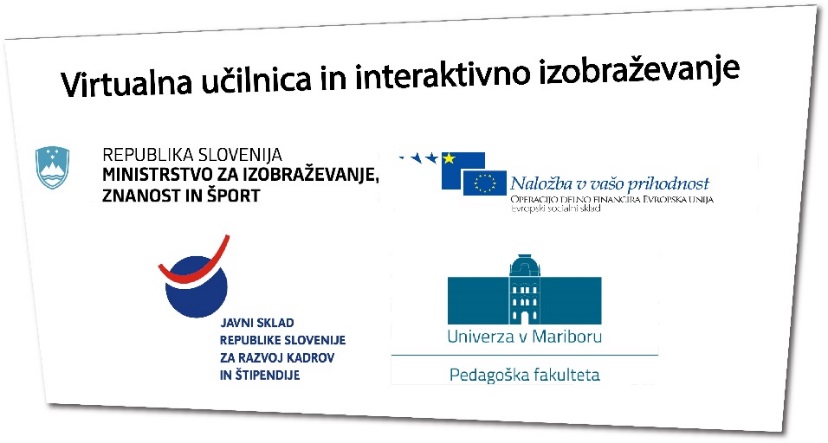 Ime gradiva: Skrbim za okoljePripravila: Julija Murko, študentka 4. letnika razrednega pouka, dodiplomski študij, Pedagoška fakulteta MariborPrevladujoča aktivnost učencev: uporaba e-gradivaCiljna skupina: učenci 5. razreda OŠCilji e gradiva: GLOBALNI učni ciljiUčenci :- razumejo, da biotsko pestrost ohranjamo z neposrednim varovanjem vse narave in biosfere nasploh, s sonaravno rabo krajine in trajnostnim razvojem , še posebej na zavarovanih območjihETAPNI učni ciljiUčenci:-  razumejo, da biotsko pestrost ohranjamo z neposrednim varovanjem vse narave in biosfere nasploh ter  s trajnostnim razvojem.   OPERATIVNI učni ciljiIzobraževalniUčenci:- znajo povedati, kaj je trajnostni razvoj in kaj vse spada pod trajnostni razvoj;- znajo povedati, kaj je biotska raznovrstnost, katere so ogrožene vrste ter kaj vpliva na ogroženost vrst;Povezava na e gradivo: http://edustore.tovarnaidej.si/search?price=freeNavodila:Gradivo Skrbim za okolje je narejeno tako, da lahko učenci samostojno obravnavajo snov, vendar je vseeno ponekod potrebno vodstvo učitelja. Priporočljivo je, da se motivacija izvede frontalno, saj tako na začetku pridobimo pozornost vseh učencev.  Pri obravnavi poglavja Biodiverziteta je naloga, pri kateri naj učenci pripravijo plakat o izbrani ogroženi vrsti s pomočjo videokonferenčnega sistema Adobe Connect, saj jim to omogoča hitro in učinkovito delo v skupinah kar od doma.  Priporočam tudi uporabo programa LanSchool, za nadzor nad  računalniki, ki jih uporabljajo učenci, saj tako učna ura poteka bolj tekoče.Utemeljitev izbora: Gradivo je primerno za učence druge in morda tudi tretje triade osnovne šole.  Pripravljen je bil na podlagi ciljev zapisanih v učnem načrtu za naravoslovje in tehniko v 5. razredu OŠ. Del gradiva se lahko uporabi tudi v nižjih razredih.Gradivo sem testirala v 7.a in 7.b OŠ Toneta Čufarja Maribor. Učencem in učitelju sem razdelila vprašalnike, ki sem ga analizirala in bom rezultate upoštevala pri izboljšavi e-gradiva.Iz analize vprašalnikov sem prišla do naslednjih ugotovitev: Večini se je zdelo gradivo pestro, vendar bi lahko bil še bolj, zato sem to poskušala izboljšati in dodala še kakšne naloge ter videoposnetek.Snov je dovolj jasno in razumljivo podana.Gradivo se jim zdi dovolj pregledno in jasno sestavljeno, da se lahko samostojno učijo iz njega. Prav tako je bilo dovolj slik in snov je bila dobro razporejena po straneh.Zdi se mi tudi, da e-gradivo ponuja možnost samostojnega raziskovanja ter omogoča otrokom, da so res aktivni pri pouku, učiteljem pa, da so jih pri tem samo vodijo in usmerjajo.Priloge:-Kahoot kviz: https://play.kahoot.it/#/k/86403c06-bb84-461c-ab48-fd81b7609326-pripravaPRIPRAVA NA VZGOJNO-IZOBRAŽEVALNO DELONARAVOSLOVJEOSNOVNA ŠOLA: Osnovna šola Toneta ČufarjaUČITELJ: David Cuder, prof.KANDIDATKA: Julija MurkoRAZRED: 7.DATUM: 17. 6. 2015ŠTEVILO UČENCEV: 24TEMATSKI SKLOP: Vplivi človeka na okoljeUČNA VSEBINA: Človek spreminja ekosistemeUČNA ENOTA: Trajnostni razvoj in biodiverzitetaUČNI CILJI:GLOBALNI učni ciljiUčenci :- razumejo, da biotsko pestrost ohranjamo z neposrednim varovanjem vse narave in biosfere nasploh, s sonaravno rabo krajine in trajnostnim razvojem , še posebej na zavarovanih območjihETAPNI učni ciljiUčenci:-  razumejo, da biotsko pestrost ohranjamo z neposrednim varovanjem vse narave in biosfere nasploh ter  s trajnostnim razvojem.OPERATIVNI učni ciljiIzobraževalniUčenci:- znajo povedati, kaj je trajnostni razvoj in kaj vse spada pod trajnostni razvoj;- znajo povedati, kaj je biotska raznovrstnost, katere so ogrožene vrste ter kaj vpliva na ogroženost vrst;VzgojniUčenci:- se urijo v samostojnem delu;- se navajajo na dosledno upoštevanje navodil;Psiho motoričniUčenci:- se urijo v uporabi interaktivnih gradiv;- razvijajo verbalno komunikacijo.UČNE METODEUČNE OBLIKEUČNI PRIPOMOČKI IN POMAGALAGradivo Skrbim za okolje. Priporočam uporabo programa LanSchool, za nadzor nad  računalniki, ki jih uporabljajo učenci. LITERATURAJavna, J. (1991). 50 preprostih stvari, ki jih otroci lahko naredijo za rešitev Zemlje. (A. Krejan, Prev.) Ljubljana: Tehniška založba Slovenije.Rdeči seznam IUCN. (9. Marec 2013). Prevzeto 16. April 2015 iz Wikipedia: http://sl.wikipedia.org/wiki/Rde%C4%8Di_seznam_IUCNSeznam zavarovanih domorodnih rastlinskih vrst v Sloveniji. (19. Februar 2015). Prevzeto 16. April 2015 iz Wikipedia: http://sl.wikipedia.org/wiki/Seznam_zavarovanih_domorodnih_rastlinskih_vrst_v_SlovenijiSeznam zavarovanih živalskih vrst v Sloveniji. (19. Februar 2015). Prevzeto 16. April 2015 iz Wikipedia: http://sl.wikipedia.org/wiki/Seznam_zavarovanih_%C5%BEivalskih_vrst_v_SlovenijiSkribe - Dimec, D. (2010). Biotska raznovrstnost: Živalim ni vseeno. Naravoslovna solnica , 36-39.Trajnostni razvoj. (brez datuma). Prevzeto 18. April 2015 iz Skupaj močnejši, OZN in vloga SLovenije v njem za učence in učitelje zadnjega triletja OŠ: http://www.skupaj-mocnejsi.si/poglavje/trajnostni-razvoj/#koticek-za-uciteljeUčni načrt za naravoslovje. (2011). Prevzeto 14. junij 2015 iz http://www.mizs.gov.si/fileadmin/mizs.gov.si/pageuploads/podrocje/os/prenovljeni_UN/UN_naravoslovje.pdfUNEP. (21. November 2012). 2014-2017 Medium Term Strategy. Prevzeto 18. April 2015 iz http://webcache.googleusercontent.com/search?q=cache:7pL6Y0w3Ia8J:www.unep.org/about/funding/portals/50199/documents/MTS_draft_29Nov2012_clean%2520copy.doc+&cd=1&hl=sl&ct=clnk&gl=siVodopivec, I., Papotnik, A., Gostinčar Blagotinšek, A., Skribe Dimec, D., & Balon, A. (2011). Učni načrt. Program osnovna šola. Naravoslovje in tehnika. Ljubljana: Ministrstvo za šolstvo in šport, Zavod RS za šolstvo.ZAPOREDNOST DIDAKTIČNIH KOMPONENT UČNEGA PROCESAUvajanje, usvajanje novih učnih vsebin in ponavljanjeXVERBALNO-TEKSTUALNEm. razlage, m. razgovora, m. dela z besedilomILUSTRATIVNO-DEMONSTRACIJSKELABORATORIJSKO-EKSPERIMENTALNEXMETODE IZKUSTVENEGA UČENJAm. igreXFRONTALNA UČNA OBLIKAXSKUPINSKA UČNA OBLIKADELO V DVOJICAHXINDIVIDUALNA UČNA OBLIKAETAPE UČNE UREVZGOJNO – IZOBRAŽEVALNO DELOVZGOJNO – IZOBRAŽEVALNO DELOOBLIKE in METODE DELAPRIPOMOČKI, POMAGALAETAPE UČNE UREUČITELJ/UČITELJICA   UČENCIOBLIKE in METODE DELAPRIPOMOČKI, POMAGALAUVAJANJEMOTIVACIJA1.2 NAPOVED UČNEGA CILJA1. Predstavitev2. Motivacija - ugotavljanjeT (prevoz raznih surovin, materialov, izdelkov ipd.)R (postopek, pri katerem iz starega izdelka dobimo nov izdelek)A (organizirano pobiranje odpadkov – čistilna ______)J (vlak, avtobus…- _____ prevoz)N (učni predmet, pri katerem smo)O (vse, kar nas obdaja) S (sopomenka za odpadke)T (večji industrijski objekt, ki temelji na serijski in masivni proizvodnji)N (baterije, mobilteli, zdravila, barve, spreji…______ odpadki)I (obsežna gospodarska dejavnost, ki uporablja izdelke in proizvaja izdelke)R (ena izmed kraljestev živih bitij – v zelenih poteka fotosinteza) A (ozračje)Z (planet, na katerem živimo)V (skrbi za naravo bi lahko rekli tudi _____ narave oz. okolja)O (prisotnost nezaželjenih in škodljivih snovi v naravi)J (elektrarna, ki pridobiva energijo z jedrsko cepitvijo)Danes se bomo pogovarjali o trajnostnem razvoju. Je že kdo slišal za ta izraz? Ve, kdo, kaj to je ?Poslušajo.Aktivno sodelujejo pri ugotavljanju.FRONTALNA O.FRONTALNA O.m. razgovoram. razlageUSVAJANJE NOVIH UČNIH VSEBINSkupaj gremo čez uvodno stran pri Trajnostnem razvoju.Preberemo definicijo.1. Kateri so trajnostni načini prevozov? Kako pomagajo ohranjati okolje?2. Kateri so trajnostni načini pridobivanja energije? Kako pomagajo ohranjati okolje?3. Kaj je lokalna in sezonska hrana? Katera je t trenutno? Kako pomaga ohranjati okolje?4. Katera so naravna čistila? Kako pomagajo ohranjati okolje?Opozorim jih na zapiranje gumbov. Nato individualno ali v dvojicah rešujejo gradivo.Ko vsi rešijo naloge, jih vprašam na katera parajoča vprašanja se je UNEP osredotočil v tem obdobju – poudarim vključevanje biološke raznovrstnosti v ekološke in gospodarske posle.Vsi gredo na drugo poglavje v gradivo – Biodiverziteta. Izberejo si ogroženo žival, o katri bi pripravili plakat.Poslušajo, aktivno odgovarjajo na vprašanja in spremljajo gradivo na računalniku.Samostojno rešujejo gradivo.FRONTALNA O.m. razgovoram. dela z besedilomINDIVIDUALNA O.m. dela z besedilomGradivo na računalnikuIII. PONAVLJANJEVsak si izbere eno od ogroženih živalskih vrst. Nato se postavimo v krog in vsak pove, katero žival si je izbral. Eden se postavi v sredo kroga. Učenci se med seboj kličejo po imenih živali, ki so si jo izbrali- čim hitreje. Kogar se tisti, ki je na sredi dotakne, ko je poklican, gre na sredo kroga.Reševanje vprašalnika.Se igrajo.Rešujejo vprašalnik.SKUPINSKA O.m. igrem. dela z besedilomvprašalnik